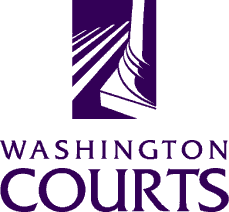 Superior Court Judges’ Association Equality and Fairness CommitteeDate and Time: Tuesday, March 28, 2017 @ 12:05 p.m. – 1:00 p.m.Teleconference Call Number: 1-877-820-7831 Pin Code: 904811#Meeting MinutesMeeting MinutesMeeting MinutesAttendees: Judge Eric Lucas, Judge Carol Murphy, Judge Andrea Darvas, Cynthia DelostrinosThe meeting began at approximately 12:10 pm.Chair ReportsReport in legislative committee. Judge Lucas has shared with Cynthia some of his archived committee documents. The documents contain the work that he has been involved in with this Committee over the years. It has presentations from various conferences. Has notes about the presentations and the process that was followed in planning them. It also includes the evaluations after the presentations. It is a way of organizing so that we have a historical understanding of the work of the E&F Committee.Sub-Committee ReportsLegislative – (Judge Lucas) We are at the point in the legislative process where bills are getting finalized. Both the house and senate budgets are out. The committee is in the process of providing comments to the budgets, hopefully by the end of the week. The biggest bill this session is one on affidavits to change the choice of judge. It has already been passed. There is going to be a special ceremony at signing which will be dedicated to Judge Cozza. Education – SCJA Spring Conference 2017High Profile Cases: Local Perspective – Judge Murphy and Judge Whitener are helping to coordinate the session. The selected faculty are Judge Alex Ekstrom (Benton County), Judge Ahrens (Pierce County), and Judge Ramsdell. They will take the audience through the normal process of a case and cover all of the helpful considerations to better prepare judicial officers for a high profile case. Considerations include judicial officer safety, how to respond to media requests, how to deal with technology in the courtroom, courtroom overflow, etc. The panel of judges will incorporate hypotheticals that stem from actual high profile cases that each of them has presided over. Will incorporate any checklists and/or model documents that can be used when dealing with these types of cases. Would like people to walk away with actual tools and authority. Race, Law, and Politics – Session with Professor Butler. Need to check in with staff for update on progress.Media/ Outreach – (Judge Shea-Brown was not able to make the call. She will send any updates via email) The meeting ended at approximately 12:30pm. Next Meeting: At Spring Conference – April 25 @ 12pmAttendees: Judge Eric Lucas, Judge Carol Murphy, Judge Andrea Darvas, Cynthia DelostrinosThe meeting began at approximately 12:10 pm.Chair ReportsReport in legislative committee. Judge Lucas has shared with Cynthia some of his archived committee documents. The documents contain the work that he has been involved in with this Committee over the years. It has presentations from various conferences. Has notes about the presentations and the process that was followed in planning them. It also includes the evaluations after the presentations. It is a way of organizing so that we have a historical understanding of the work of the E&F Committee.Sub-Committee ReportsLegislative – (Judge Lucas) We are at the point in the legislative process where bills are getting finalized. Both the house and senate budgets are out. The committee is in the process of providing comments to the budgets, hopefully by the end of the week. The biggest bill this session is one on affidavits to change the choice of judge. It has already been passed. There is going to be a special ceremony at signing which will be dedicated to Judge Cozza. Education – SCJA Spring Conference 2017High Profile Cases: Local Perspective – Judge Murphy and Judge Whitener are helping to coordinate the session. The selected faculty are Judge Alex Ekstrom (Benton County), Judge Ahrens (Pierce County), and Judge Ramsdell. They will take the audience through the normal process of a case and cover all of the helpful considerations to better prepare judicial officers for a high profile case. Considerations include judicial officer safety, how to respond to media requests, how to deal with technology in the courtroom, courtroom overflow, etc. The panel of judges will incorporate hypotheticals that stem from actual high profile cases that each of them has presided over. Will incorporate any checklists and/or model documents that can be used when dealing with these types of cases. Would like people to walk away with actual tools and authority. Race, Law, and Politics – Session with Professor Butler. Need to check in with staff for update on progress.Media/ Outreach – (Judge Shea-Brown was not able to make the call. She will send any updates via email) The meeting ended at approximately 12:30pm. Next Meeting: At Spring Conference – April 25 @ 12pmAttendees: Judge Eric Lucas, Judge Carol Murphy, Judge Andrea Darvas, Cynthia DelostrinosThe meeting began at approximately 12:10 pm.Chair ReportsReport in legislative committee. Judge Lucas has shared with Cynthia some of his archived committee documents. The documents contain the work that he has been involved in with this Committee over the years. It has presentations from various conferences. Has notes about the presentations and the process that was followed in planning them. It also includes the evaluations after the presentations. It is a way of organizing so that we have a historical understanding of the work of the E&F Committee.Sub-Committee ReportsLegislative – (Judge Lucas) We are at the point in the legislative process where bills are getting finalized. Both the house and senate budgets are out. The committee is in the process of providing comments to the budgets, hopefully by the end of the week. The biggest bill this session is one on affidavits to change the choice of judge. It has already been passed. There is going to be a special ceremony at signing which will be dedicated to Judge Cozza. Education – SCJA Spring Conference 2017High Profile Cases: Local Perspective – Judge Murphy and Judge Whitener are helping to coordinate the session. The selected faculty are Judge Alex Ekstrom (Benton County), Judge Ahrens (Pierce County), and Judge Ramsdell. They will take the audience through the normal process of a case and cover all of the helpful considerations to better prepare judicial officers for a high profile case. Considerations include judicial officer safety, how to respond to media requests, how to deal with technology in the courtroom, courtroom overflow, etc. The panel of judges will incorporate hypotheticals that stem from actual high profile cases that each of them has presided over. Will incorporate any checklists and/or model documents that can be used when dealing with these types of cases. Would like people to walk away with actual tools and authority. Race, Law, and Politics – Session with Professor Butler. Need to check in with staff for update on progress.Media/ Outreach – (Judge Shea-Brown was not able to make the call. She will send any updates via email) The meeting ended at approximately 12:30pm. Next Meeting: At Spring Conference – April 25 @ 12pm